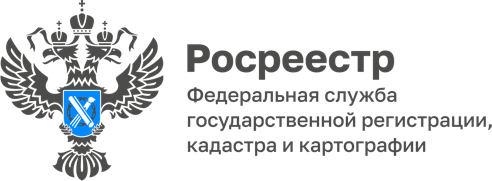 ПРЕСС-РЕЛИЗ26.01.2024Управление Росреестра по Алтайскому краю исполнило детское новогоднее желаниеВ середине декабря стартовала всероссийская акция «Ёлка желаний», которая направлена на то, чтобы исполнять мечты детей. Те, кому очень важно не переставать верить в чудо, оставляют свои желания на сайте, а неравнодушные люди их находят, чтобы осуществить. 
Фёдору 7 лет и он мечтает научиться ездить на двухколесном велосипеде. У него есть проблемы с моторикой и балансом, но он очень упорен в своих целях. Небольшая победа в соревнованиях по "лыжам мечты" для особенных детей, зажгла в Феде искру к спортивным победам. Прошедшим летом он поставил себе цель: научиться ездить на самокате. Было трудно, но цель достигнута. Сейчас следующая мечта – подружиться с двухколесным велосипедом. Сотрудники Управления Росреестра по Алтайскому краю вручили Феде его подарок 12 января, как раз перед Старым Новым годом. «Для нас это и правда настоящее чудо!» - поделилась мама мальчика.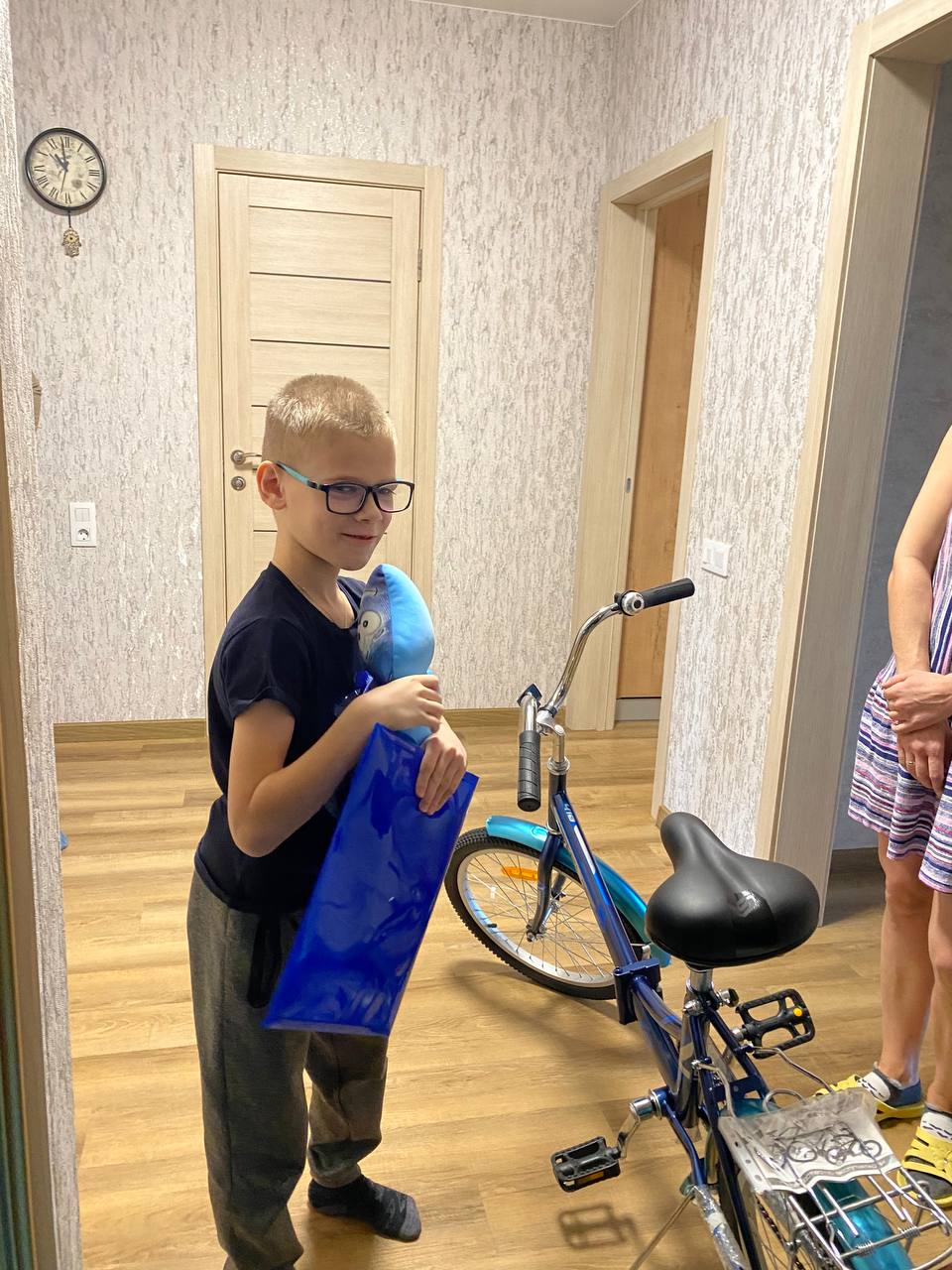 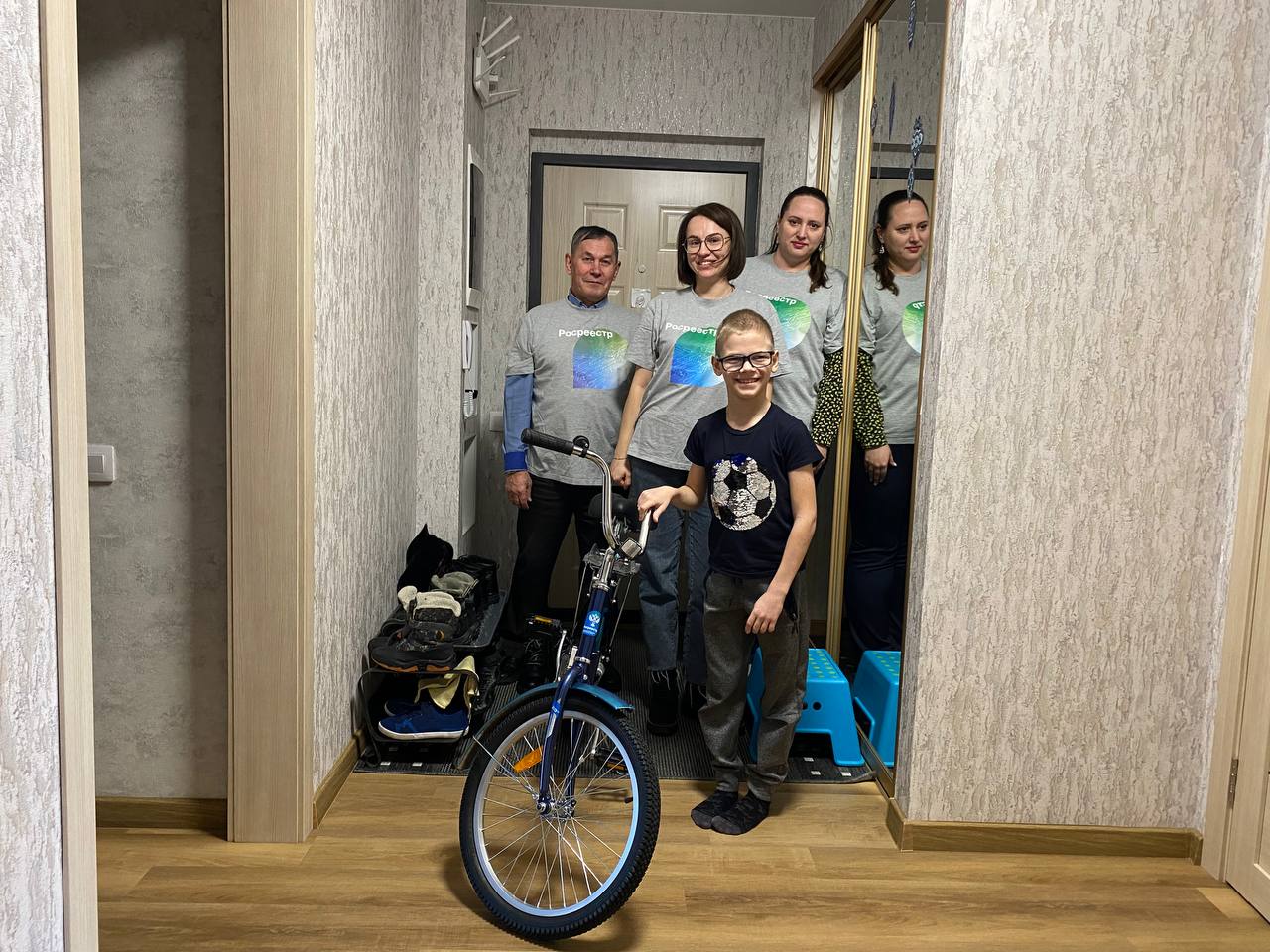 